Комітет з питань організації державної влади, місцевого самоврядування, регіонального розвитку та містобудуванняДо розгляду законопроектуза реєстр.№4043Комітет Верховної Ради України з питань бюджету на своєму засіданні 
18 листопада 2020 року (протокол №63) відповідно до статей 27 і 109 Бюджетного кодексу України та статті 93 Регламенту Верховної Ради України розглянув проект Закону про внесення змін до Закону України "Про Центральну виборчу комісію" щодо опитувань громадської думки (реєстр. №4043 від 03.09.2020), поданий народними депутатами України Корнієнком О.С., Клочком А.А., Івановим В.І. та іншими, і повідомляє наступне.Законопроектом пропонується надати повноваження Центральній виборчій комісії забезпечувати організацію підготовки і проведення опитування громадської думки у разі прийняття Кабінетом Міністрів України рішення про проведення такого опитування. При цьому передбачається, що матеріально-технічне та фінансове забезпечення опитування громадської думки серед іншого може здійснюватися за рахунок коштів Державного бюджету України. Відтак, реалізація положень законопроекту зумовить необхідність збільшення видатків  державного бюджету на забезпечення діяльності Центральної виборчої комісії для організації опитування громадської думки, хоча у пояснювальній записці до законопроекту визначається, що він не потребуватиме додаткових коштів з державного бюджету.Міністерство фінансів України, зазначаючи про вплив законопроекту на видатки державного бюджету, відмічає, що відсутність  вихідних даних унеможливила визначення вартісної величини його впливу на показники бюджету, та не підтримує поданий законопроект.Зважаючи на зазначене, всупереч вимогам частини першої статті 27 Бюджетного кодексу України та частини третьої статті 91 Регламенту Верховної Ради України суб’єктом права законодавчої ініціативи до законопроекту не надано належне фінансово-економічне обґрунтування (включаючи відповідні розрахунки) та пропозиції змін до законодавчих актів України щодо скорочення витрат бюджету та/або джерел додаткових надходжень бюджету для досягнення збалансованості бюджету. Про необхідність подання таких розрахунків зазначається також Головним науково-експертним управлінням Апарату Верховної Ради України у висновку на законопроект.Термін набрання чинності законом, визначений у законопроекті не відповідає положенням частини третьої статті 27 Бюджетного кодексу України, що встановлює вимоги до  введення в дію  законів України або їх окремих положень, які впливають на показники бюджету (зменшують надходження бюджету та/або збільшують витрати бюджету).За наслідками розгляду Комітет ухвалив рішення, що проект Закону про внесення змін до Закону України "Про Центральну виборчу комісію" щодо опитувань громадської думки (реєстр. №4043 від 03.09.2020), поданий народними депутатами України Корнієнком О.С., Клочком А.А., Івановим В.І. та іншими, матиме вплив на показники державного бюджету (призведе до збільшення видатків на організацію та проведення опитування громадської думки). У разі прийняття відповідного закону до 15 липня 2021 року він має вводитися в дію не раніше 1 січня 2022 року, а після 15 липня 2021 року – не раніше 1 січня 2023 року (або 1 січня наступного за цим року залежно від часу прийняття закону).Голова Комітету                                           	                            Ю.Ю.АрістовВЕРХОВНА РАДА УКРАЇНИ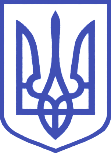 Комітет з питань бюджету01008, м.Київ-8, вул. М. Грушевського, 5, тел.: 255-40-29, 255-43-61, факс: 255-41-23